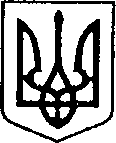 УКРАЇНАЧЕРНІГІВСЬКА ОБЛАСТЬН І Ж И Н С Ь К А    М І С Ь К А    Р А Д АВ И К О Н А В Ч И Й    К О М І Т Е ТР І Ш Е Н Н Явід 24 травня  2018 р.		     м. Ніжин		                         № 163Про розгляд матеріалів опікунської ради         Відповідно до статей 34, 42, 52, 53, 59, 73 Закону України “Про місцеве самоврядування в Україні”, Регламенту виконавчого комітету Ніжинської міської ради Чернігівської області VІІ скликання, затвердженого рішенням виконавчого комітету Ніжинської міської ради від 11.08.2016 р. №220, протоколу засідання опікунської ради від 21.05.2018 та розглянувши заяви громадян, виконавчий комітет міської ради вирішив:1.На підставі статей 60, 63 Цивільного кодексу України затвердити подання органу опіки та піклування про те, що ПІП, (03.07.1961 р. н.,) можливо призначити опікуном над недієздатною особою ПІП, (03.07.1961 р. н.).2. На підставі пункту 26 Правил реєстрації місця проживання, пункту 1.7 Правил опіки та піклування погодити:2.1. Зняття з реєстрації місця проживання недієздатної особи  ПІП, (28.05.1983 р. н.,) за адресою: (конфіденційна інформація) у м. Ніжині при умові реєстрації його за адресою: (конфіденційна інформація) у м. Ніжині.2.2. Зняття з реєстрації місця проживання недієздатної особи ПІП, (29.12.1952 р. н.,) за адресою: (конфіденційна інформація) у м. Ніжині при умові реєстрації його за адресою: (конфіденційна інформація) Ніжинського району Чернігівської області.3.  Начальнику служби у справах дітей Рацин Н.Б. забезпечити оприлюднення даного рішення на офіційному сайті міської ради протягом 5 робочих днів з дня його прийняття.4. Контроль за виконанням рішення покласти на заступника міського                                                                                                                          голови з питань діяльності виконавчих органів ради Алєксєєнка І.В.Міський голова                                                                              А.В.  Лінник